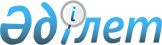 Об утверждении регламента государственной услуги "Выдача сертификата поставщика аэронавигационного обслуживания"
					
			Утративший силу
			
			
		
					Приказ Министра индустрии и инфраструктурного развития Республики Казахстан от 15 февраля 2019 года № 84. Зарегистрирован в Министерстве юстиции Республики Казахстан 19 февраля 2019 года № 18323. Утратил силу приказом и.о. Министра индустрии и инфраструктурного развития Республики Казахстан от 5 мая 2020 года № 272.
      Сноска. Утратил силу приказом и.о. Министра индустрии и инфраструктурного развития РК от 05.05.2020 № 272 (вводится в действие по истечении десяти календарных дней после дня его первого официального опубликования).
      В соответствии с подпунктом 2) статьи 10 Закона Республики Казахстан от 15 апреля 2013 года "О государственных услугах" ПРИКАЗЫВАЮ:
      1. Утвердить прилагаемый регламент государственной услуги "Выдача сертификата поставщика аэронавигационного обслуживания".
      2. Признать утратившими силу:
      1) приказ исполняющего обязанности Министра по инвестициям и развитию Республики Казахстан от 28 мая 2015 года № 625 "Об утверждении регламента государственной услуги "Выдача сертификата органа обслуживания воздушного движения аэронавигационной организации" (зарегистрированный в Реестре государственной регистрации нормативных правовых актов Республики Казахстан № 11605, опубликованный 27 июля 2015 года в информационно-правовой системе "Әділет");
      2) приказ исполняющего обязанности Министра по инвестициям и развитию Республики Казахстан от 28 мая 2015 года № 641 "Об утверждении регламента государственной услуги "Выдача сертификата службы эксплуатации радиотехнического оборудования и связи аэронавигационной организации" (зарегистрированный в Реестре государственной регистрации нормативных правовых актов Республики Казахстан № 11619, опубликованный 27 июля 2015 года в информационно-правовой системе "Әділет").
      3. Комитету гражданской авиации Министерства индустрии и инфраструктурного развития Республики Казахстан в установленном законодательством порядке обеспечить:
      1) государственную регистрацию настоящего приказа в Министерстве юстиции Республики Казахстан;
      2) в течение десяти календарных дней со дня государственной регистрации настоящего приказа направление на казахском и русском языках в Республиканское государственное предприятие на праве хозяйственного ведения "Республиканский центр правовой информации" для официального опубликования и включения в Эталонный контрольный банк нормативных правовых актов Республики Казахстан;
      3) размещение настоящего приказа на интернет-ресурсе Министерства индустрии и инфраструктурного развития Республики Казахстан.
      4. Контроль за исполнением настоящего приказа возложить на курирующего вице-министра индустрии и инфраструктурного развития Республики Казахстан.
      5. Настоящий приказ вводится в действие по истечении десяти календарного дня после дня его первого официального опубликования. Регламент государственной услуги "Выдача сертификата поставщика аэронавигационного обслуживания" Глава 1. Общие положения
      1. Государственная услуга "Выдача сертификата поставщика аэронавигационного обслуживания" (далее – государственная услуга) разработана в соответствии со Стандартом государственной услуги "Выдача сертификата поставщика аэронавигационного обслуживания", утвержденным приказом Министра по инвестициям и развитию Республики Казахстан от 21 декабря 2018 года № 900 (зарегистрирован в Реестре государственной регистрации нормативных правовых актов Республики Казахстан за № 18019) (далее – Стандарт).
      2. Государственная услуга оказывается Комитетом гражданской авиации Министерства индустрии и инфраструктурного развития Республики Казахстан (далее – услугодатель).
      Прием заявления и выдача результата оказания государственной услуги осуществляются через филиалы некоммерческого акционерного общества "Государственная корпорация "Правительство для граждан" (далее - Государственная корпорация).
      3. Форма оказания государственной услуги: бумажная.
      4. Результатом оказания государственной услуги является выдача сертификата поставщика аэронавигационного обслуживания (далее – сертификат) либо мотивированный ответ услугодателя об отказе в оказании государственной услуги в случаях и по основаниям, указанным в пункте 10 Стандарта. Глава 2. Описание порядка действий структурных подразделений (работников) услугодателя в процессе оказания государственной услуги
      5. Основанием для начала процедуры (действия) по оказанию государственной услуги является предоставление услугополучателем заявления, а также документов указанных в пункте 9 Стандарта.
      6. Содержание каждой процедуры (действия), входящей в состав процесса оказания государственной услуги, длительность его выполнения:
      1) работник Государственной корпорации проводит регистрацию полученных документов и передает в канцелярию услугодателя;
      2) сотрудник канцелярии услугодателя в течение пятнадцати минут с момента поступления заявления регистрирует его в журнале регистрации входящей корреспонденции, и передает его на рассмотрение руководителю услугодателя;
      3) руководитель услугодателя в течение двух часов рассматривает заявление и отписывает его заместителю руководителя;
      4) заместитель руководителя услугодателя в течение двух часов рассматривает заявление и отписывает руководителю структурного подразделения;
      5) руководитель структурного подразделения в течение двух часов рассматривает заявление и передает на исполнение ответственному исполнителю;
      6) ответственный исполнитель в течение пяти рабочих дней рассматривает заявление, оформляет решение по проведению сертификационного обследования, либо мотивированный ответ об отказе в оказании государственной услуги и подписывает его у руководителя услугодателя;
      7) обеспечение принятия приказа услугодателя по проведению сертификационного обследования ответственным исполнителем в течение двух рабочих дней;
      8) проведение сертификационного обследования в течение пяти рабочих дней;
      9) согласование плана корректирующих действий услугополучателя по устранению несоответствий (в случаях несоответствии сертификационным требованиям (категория 1, категория 2), указанных в пункте 15 Правил сертификации и выдачи сертификата поставщика аэронавигационного обслуживания, а также сертификационных требований, предъявляемых к поставщикам аэронавигационного обслуживания, утвержденных приказом Министра по инвестициям и развитию Республики Казахстан от 26 июня 2017 года № 384 (зарегистрирован в Реестре государственной регистрации нормативных правовых актов за № 15468) (далее – Правила сертификации);
      10) оформление ответственным исполнителем сертификата, подписание его руководителем услугодателя в течение двух рабочих дней по завершению сертификационного обследования либо мотивированный ответ услугодателя об отказе в оказании государственной услуги.
      7. Результат процедуры (действия) по оказанию государственной услуги, который служит основанием для начала выполнения следующей процедуры (действия):
      1) прием и регистрация документов;
      2) определение ответственного исполнителя;
      4) рассмотрение заявления ответственным исполнителем;
      5) оформление решения о проведении сертификационного обследования либо мотивированного ответа об отказе;
      6) оформление приказа услугодателя по проведению сертификационного обследования;
      7) проведение сертификационного обследования;
      8) согласование плана корректирующих действий услугополучателя по устранению несоответствий (в случаях несоответствии сертификационным требованиям (категория 1, категория 2) указанных Правилах сертификации); 
      9) регистрация справки услугополучателя об устранении несоответствий; 
      10) оформление и подписание сертификата либо мотивированного ответа об отказе оказания государственной услуги услугополучателю;
      11) выдача сертификата или мотивированного ответа об отказе оказания государственной услуги услугополучателю. Глава 3. Описание порядка взаимодействия структурных подразделений (работников) услугодателя в процессе оказания государственной услуги
      8. Перечень структурных подразделений (работников) услугодателя, которые участвуют в процессе оказания государственной услуги:
      1) работник канцелярии услугодателя;
      2) руководитель услугодателя;
      3) заместитель руководителя услугодателя;
      4) руководитель структурного подразделения;
      5) ответственный исполнитель;
      6) государственные авиационные инспекторы.
      9. Описание последовательности процедур (действий) между структурными подразделениями (работниками) услугодателя с указанием длительности каждой процедуры (действий):
      1) работник канцелярии услугодателя в течение пятнадцати минут с момента поступления заявления регистрирует его в журнале регистрации входящей корреспонденции и передает на рассмотрение руководителю услугодателя;
      2) руководитель услугодателя в течение двух часов рассматривает заявление и передает его на рассмотрение заместителю руководителя услугодателя;
      3) заместитель руководителя услугодателя в течение двух часов рассматривает заявление и передает его на рассмотрение руководителю структурного подразделения;
      4) руководитель структурного подразделения в течении двух часов рассматривает заявление и передает его на исполнение ответственному исполнителю;
      5) ответственный исполнитель рассматривает заявление в течение пяти рабочих дней;
      6) ответственный исполнитель обеспечивает принятие приказа по проведению сертификационного обследования в течение двух рабочих дней;
      7) проведение государственными авиационными инспекторами сертификационного обследования в течение пяти рабочих дней;
      8) согласование плана корректирующих действий услугополучателя по устранению несоответствий (в случаях несоответствии сертификационным требованиям (категория 1, категория 2), указанных в пункте 15 Правил сертификации;
      9) ответственный исполнитель оформляет результат оказания государственной услуги;
      согласовывает результат оказания государственной услуги с руководителем структурного подразделения и заместителем руководителя услугодателя;
      подписывает руководителем услугодателя результат оказания государственной услуги;
      10) передача ответственным исполнителем результата оказания государственной услуги в Государственную корпорацию. Глава 4. Описание порядка взаимодействия с Государственной корпорацией в процессе оказания государственной услуги
      10. Описание порядка обращения в Государственную корпорацию, длительность обработки запроса услугополучателя:
      1) процесс 1 – работник Государственной корпорации проверяет представленные документы, принимает, регистрирует заявление услугополучателя и выдает расписку о приеме документов с указанием даты и времени приема документов;
      2) условие 1 – в случае представления услугополучателем неполного пакета документов, работник Государственной корпорации отказывает в приеме документов и выдает расписку об отказе в приеме документов;
      3) процесс 2 – отказ в приеме документов и выдача расписки об отказе в приеме документов работником Государственной корпорации услугополучателю;
      4) процесс 3 – сотрудник Государственной корпорации подготавливает документы и направляет их услугодателю через курьерскую или иную уполномоченную на это связь. Сроки отправки запроса услугополучателя из Государственной корпораций к услугодателю – в день приема заявления;
      5) процесс 4 – процедуры (действия) услугодателя, предусмотренные пунктом 6 настоящего регламента;
      6) процесс 5 – работник Государственной корпорации в срок, указанный в расписке о приеме соответствующих документов, выдает услугополучателю готовый результат оказания государственной услуги.
      Максимально допустимое время ожидания для сдачи пакета документов услугодателю или в Государственную корпорацию – 15 минут.
      Прием документов в Государственной корпорации осуществляется в порядке "электронной очереди" без ускоренного обслуживания.
      При желании услугополучателя возможно "бронирование" электронной очереди посредством веб – портала "электронного правительства" www.egov.kz. (далее - портал)
      11. Описание последовательности процедур (действий), взаимодействий структурных подразделений (работников) услугодателя в процессе оказания государственной услуги, а также описание порядка взаимодействия с Государственной корпорацией и портал отражается в справочнике бизнес-процессов оказания государственной услуги согласно приложению к настоящему регламенту. Справочник бизнес-процессов оказания государственной услуги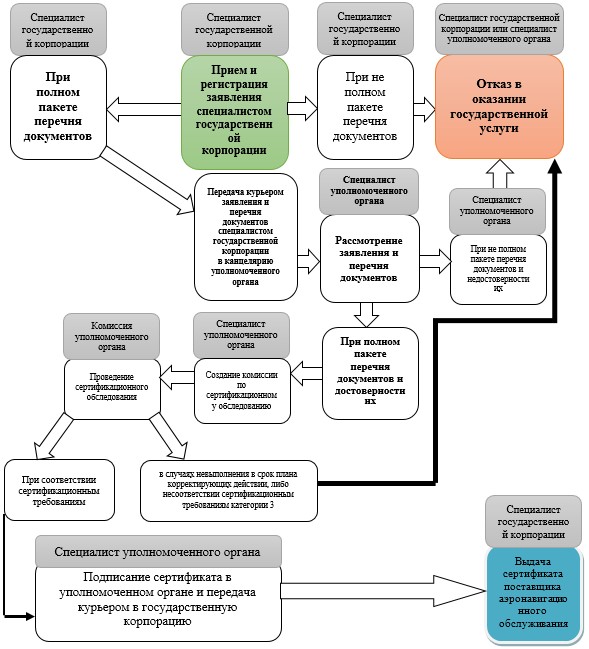 
					© 2012. РГП на ПХВ «Институт законодательства и правовой информации Республики Казахстан» Министерства юстиции Республики Казахстан
				
      Министр индустрии и инфраструктурного развития
Республики Казахстан 

Ж. Қасымбек
Утвержден приказом
Министра индустрии и
инфраструктурного развития
Республики Казахстан
от 15 февраля 2019 года № 84Приложение к регламенту
государственной услуги
"Выдача сертификата поставщика
аэронавигационного обслуживания"